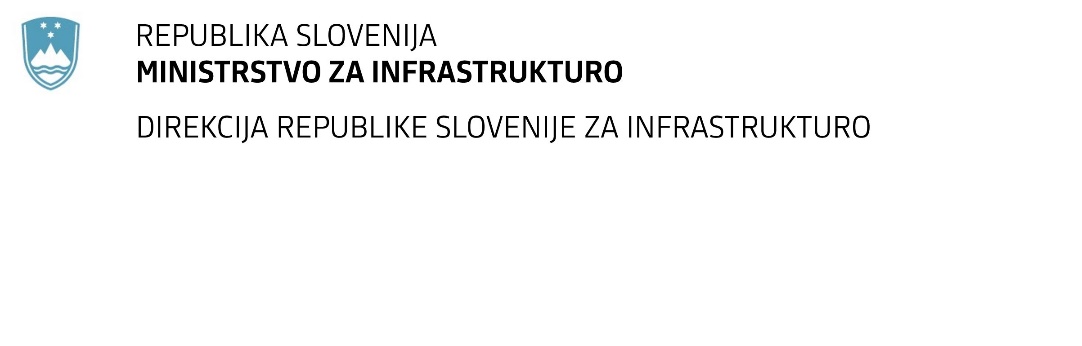 SPREMEMBA RAZPISNE DOKUMENTACIJE za oddajo javnega naročila Obvestilo o spremembi razpisne dokumentacije je objavljeno na "Portalu javnih naročil". Obrazložitev sprememb:Spremembe so sestavni del razpisne dokumentacije in jih je potrebno upoštevati pri pripravi ponudbe.Številka:43001-90/2022-02oznaka naročila:D-65/22 G   Datum:7. 4. 2022MFERAC:2431-22-000421/0Sanacija plazu na cesti R1-209/1089 Bled - Soteska od km 3,017 do km 3,259Naročnik je pripravil spremembo razpisne dokumentacije 02 in objavil:spremembo 2 vzorca pogodbe:korigiran je 9. člen pogodbe, način obračuna opravljenih delspremembo roka za oddajo ponudb:zaradi spremembe vzorca pogodbe se podaljša rok za oddajo ponudb na 22. 4. 2022objavlja se detajl lesenih ograj